Title with first word capitalization ( )John Smith1 and Nitya Desai21 Desigantion and Affiliation ( )2Designation and Affiliation ( )Abstract: Please type abstract here.  The abstract may not exceed 200 words and should be italicized. ( )Keywords: Please mention no more than 10 keywords. ( )Heading ( )Please start the actual paper here.  Kindly note that all papers are required to be in the .doc or .docx format and may not exceed 10 pages all inclusive. ( )Bullets may be used in case of lists.  Citations within text may appear thus – Roy (2002), Kakkar, Sahu & Thakre (1998), Kakkar et al. (1998), (Baig, 2000), (Mamdani and Sen 2002), (Kumari et al., 2003).  While all these formats are acceptable, please follow any one of these to ensure uniformity within your paper. ( )Subheading ( )Text appearing after a subheading may be typed thus. ( )Please avoid unnecessary tables/figures/graphics.  However, where strictly necessary, these may be included in the following manner. ( )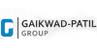 Fig. 1. Please type your caption/legend here ( )Please ensure that tables/graphics/tables are self-explanatory.  Information given in them should not be repeated elsewhere in the paper. ( )References should follow the APA format.  Some examples of books, chapters of books, journal articles, and web sources are quoted below.  For more guidance on this, please refer to the APA manual. ( )REFERENCESBecker, L.J. & Seligman, C. (1981). Welcome to the energy crisis. Journal of Social Issues, 37(2), 1-7.Berquist, J.M. (1992). German Americans. In J.D. Buenker and L.A. Ratner (eds.), Multiculturalism in the United States: A comparative guide to acculturation and ethnicity (pp. 53-76). New York, NY: Greenwood.Gregory, P., & Patty, T. (2006). Designing brain-compatible learning (3rd ed.). Thousand Oaks, CA: Corwin.Hamfi, A.J. (1981). The funny nature of dogs. E-Journal of Applied Psychology 2(2), 38-48. Retrieved from http://ojs.lib.swin.edu.au/index.php/fdo Paivio, A. (1975). Perceptual comparisons through the mind’s eye. Memory and Cognition, 3, 635-647. doi: 10.1037/0278-6133.24.2.225Strunk, W., Jr., & White, E.B. (1979).  The Guide to everything and then some more stuff. New York, NY: Macmillan.